Тема: «Изучение нотной грамоты в общеобразовательной школе», 4 класс.Цель: Знакомство с нотной грамотой  при помощи воображения и изобразительного искусства.Задачи:- развитие музыкально-творческих способностей учащихся- повышение интереса к музыкальному искусству через изучение нового материала и применения различных форм деятельности.Ход занятия: Учащиеся получают раздаточный материал, вписывают свои данные(ФИО)Приложение 1- Нотный стан. Учитель рассказывает что это, для чего нужно, показывает примеры уже готовых нот. Строки используем по своему усмотрению.Приложение 2 – Скрипичный ключ. Учимся рисовать его в приложении 1Приложение 3  Результат творческой работы на уроке.Предлагаем детям «оживить» скрипичный ключ. Приложение 1_____________________________________________________(ФИО)_______________________________________________________________________________________________________________________________________________________________________________________________________________________________________________________________________________________________________________________________________________________________________________________________________________________________________________________________________________________________________________________________________________________________________________________________________________________________________________________________________________________________________________________________________________________________________________________________________________________________________________________________________________________________________________________________________________________________________________________________________________________________________________________________________________________________________________________________________________________________________________________________________________________________________________________________________________________________________________________________________________________________________________________________________________________________________________________________________________________________________________________________________________________________________________________________________________________________________________________________________________________________________________________________________________________________________________________________________________________________________________Приложение 2____________________________________________________(ФИО)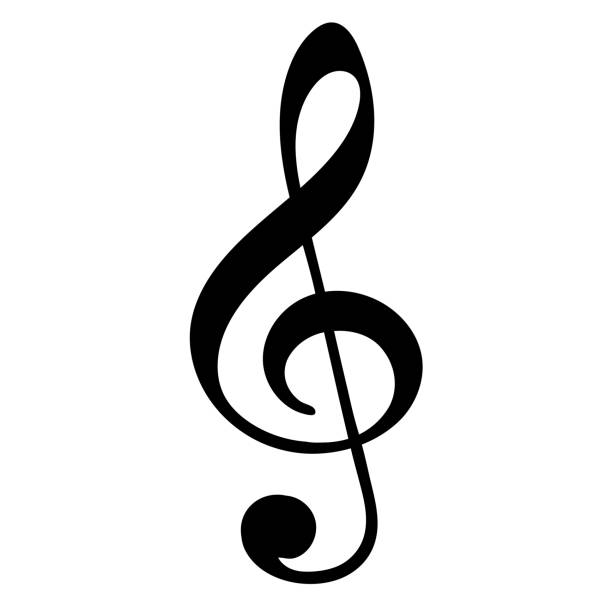 Приложение 3.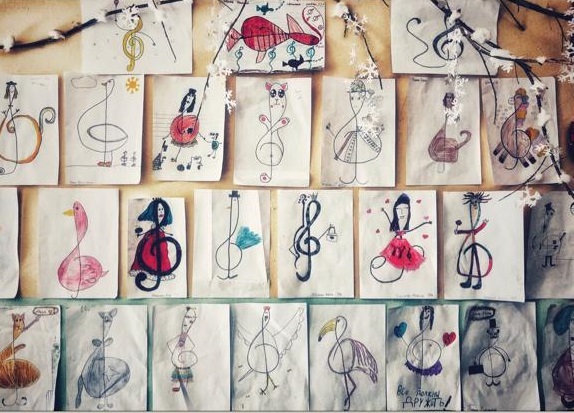 